计算机科学与技术本科专业人才培养方案Computer Science and Technology（专业代码：080901）    一、专业简介计算机科学与技术专业跟踪技术发展，注重工程意识培养，强调创新精神，同时立足国家与区域发展规划，培养具有较强创新意识的计算机领域应用型人才。本专业始建于1994年，分别于2003年和2006年获批计算机应用技术、计算机软件与理论二级学科硕士学位授权点，2004年计算机应用技术被评为校级重点学科，2004年开始招收计算机应用技术专业硕士研究生，2009年获批计算机技术工程领域硕士学位授权点，2011年获批计算机科学与技术一级学科硕士学位授权点。计算机科学与技术专业2007年被评为校级特色专业，2013年被评为山东省特色专业，同年入选教育部“卓越工程师教育培养计划”。2015年被评为山东省高等教育“名校工程”校级重点专业。2017年获批山东省“高水平应用型”立项建设专业。2018年入选教育部“系统能力培养—专业课程体系改革及课程建设”第三批试点单位。2019年获批山东省一流本科专业建设点。2022年获批国家一流本科专业建设点。本专业教师队伍结构合理，学缘分布广泛，专业教师中包括山东省“泰山产业领军人才”，海外留学归国人才，双师型教师等，硕博比达100%。本专业积极组织学生参加学科竞赛以及社会实践活动，在ACM/ICPC国际大学生程序设计竞赛、全国“挑战杯”课外学术科技作品竞赛、全国软件专业人才设计与开发大赛和山东省大学生软件设计大赛等学科竞赛中，取得优异成绩。根据发展速度快、知识更新迅速等特点，专业近年来不断加强专业改革、加强学科建设、加强产学研合作、加强校企联合“卓越工程师”人才培养、加强实验室和实习基地建设等措施，计算机科学与技术专业经过近三十年的建设目前已形成自己的专业培养特色。二、培养目标本专业培养具备创新意识、社会责任感和良好人文社会科学素养，德智体美劳全面发展，能适应国家信息化建设和社会发展的计算机领域应用型人才，为国家和社会输送社会主义事业合格建设者和可靠接班人。毕业生能够从事计算机相关领域软硬件系统的设计、开发、集成、实施和运维等方面工作。经过5年左右的实践锻炼，本专业培养的毕业生能够：目标1：具有社会责任感和良好人文社会科学素养，德智体美劳全面发展，能适应国家信息化建设和社会发展需要；目标2：能够在计算机相关领域从事应用系统的设计、开发、集成、实施和运维等方面工作；目标3：在计算机应用系统开发中，针对相关领域的问题与业界同行、客户及社会公众进行有效沟通和交流，并在开发团队中担任协调、组织和管理角色；目标4：具有多学科知识交叉融合和迁移能力，跟踪和识别计算机学科领域发展，并通过自主学习不断更新自己的专业知识与技能，保持职业竞争力。三、毕业要求1.工程知识：能够将数学、自然科学、工程基础和专业知识用于解决计算机领域复杂工程问题。2.问题分析：能够应用数学、自然科学和工程科学的基本原理以及计算机科学专业知识，识别、表达、并通过文献研究分析计算机领域复杂工程问题，以获得有效结论。3.设计/开发解决方案：能够针对计算机领域复杂工程问题设计与开发满足特定需求的计算机软硬件单元模块及系统，能够在设计与开发环节中体现创新意识，并考虑社会、健康、安全、法律、文化以及环境等因素。4.研究：能够基于科学原理并采用科学方法对计算机领域复杂工程问题进行研究，包括设计实验、分析与解释数据、并通过信息综合得到合理有效的结论。5.使用现代工具：能够针对计算机领域复杂工程问题，开发、选择与使用恰当的技术、资源、现代工程工具和信息技术工具，包括对计算机领域复杂工程问题的预测与模拟，并能够理解其局限性。6.工程与社会：能够基于计算机领域相关的工程背景知识进行合理分析，评价专业工程实践和计算机领域复杂工程问题的解决方案对社会、健康、安全、法律以及文化的影响，并能理解应承担的责任。7.环境和可持续发展：能够理解和评价针对计算机领域复杂工程问题的专业工程实践对环境、社会可持续发展的影响。8.职业规范：具有人文社会科学素养和社会责任感，具有良好的社会责任感和人文社会素养，树立和践行社会主义核心价值观能够在工程实践中理解并遵守工程职业道德和规范，履行责任。9.个人和团队：能够在多学科背景下的团队中承担个体、团队成员以及负责人的角色，能够在团队中与他人合作，并发挥自己的作用，将计算机专业知识和技术应用到团队工作中。10.沟通：能够就计算机领域复杂工程问题与业界同行及社会公众进行有效沟通和交流，包括撰写与计算机科学与技术相关的报告和设计文稿、陈述发言、清晰表达或回应指令。具备一定的国际视野，能够在跨文化背景下沟通和交流。11.项目管理：理解并掌握工程管理原理与经济决策方法，并能在多学科环境中应用。12.终身学习：具有自主学习和终身学习的意识，能够不断学习新的计算机科学与技术中的理论、方法和技术，并适应专业的发展。表1 毕业要求与培养目标对应关系矩阵四、课程设置（一）主干学科计算机科学与技术（二）核心课程及主要实践性教学环节（含主要专业实验）专业核心课程：离散数学、程序设计基础、数据结构、算法分析与设计、计算机组成原理、操作系统、计算机网路、软件工程、数据库系统。主要实践性教学环节：程序设计实验、数字逻辑实验、面向对象程序设计课程设计、计算机组成原理课程设计、软件课程设计、专业综合设计、生产实习、毕业实习、毕业设计（论文）。（三）各教学环节学时学分比例表2  课程设置学时、学分比例五、教学进程表表3教学进程表六、修业要求（一）修业年限与授予学位本专业标准学制为四年，学校实行学分制下的弹性学制，允许学生在3～8年内修满学分。（二）毕业标准与要求计划总学分为175学分。学生修完规定课程，修满规定学分，准予毕业。符合学位授予条件者，经校学位委员会审核通过，可授予工学学士学位。七、指导性教学计划进程安排表4 指导性教学计划进程安排表5 面向其他专业学生开设的跨专业课程（至少三门）八、课程修读要求表6 课程修读要求九、修读指导建议修读指导建议表7  建议各学期选修学分分布 十、辅修专业学分要求及授予学位辅修双专业修读课程在指导性教学计划进程安排表辅修一栏以1标注；辅修双学位修读课程在指导性教学计划进程安排表辅修一栏以2标注。辅修第二专业、第二学位，要达到辅修专业学分要求的最低标准。十一、其他说明学分转换（如创新创业学分的转换制度、考取国家认定的职业资格证书的学分认定与转换制度）及相关课程（含等级考试和的考取国家认定的职业资格证书等）免修规定遵照学院相关文件。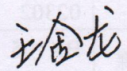 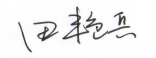 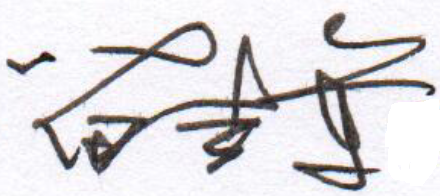 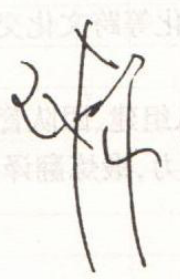 主管校长：教务处处长：院长：专业负责人：                            毕业要求培养目标培养目标培养目标培养目标毕业要求培养目标1培养目标2培养目标3培养目标4毕业要求1√√毕业要求2√毕业要求3√毕业要求4√√毕业要求5√√毕业要求6√毕业要求7√毕业要求8√√毕业要求9√√毕业要求10√√毕业要求11√√毕业要求12√类别类别理论学时实践学时总学时学时比例学分学分备注类别类别理论学时实践学时总学时学时比例学分比例备注通识教育平台必修5928067223.07%3520%通识教育平台选修960963.3%63.43%专业教育模块必修1010118112838.74%70.540.28%专业教育模块选修2889.89%1810.29%实践教学平台必修055255218.96%34.519.71%学时不包括集中实践教学环节实践教学平台选修1761766.04%116.29%其中，集中实践教学环节其中，集中实践教学环节其中，集中实践教学环节其中，集中实践教学环节其中，集中实践教学环节其中，集中实践教学环节45.5周学期1234567891011121314151617181920一△▲▲－－－－－－－－－－－－－－－☆二－－－－－－－－－－－－－－－－○○☆☆三－－－－－－－－－－－－－－－－－◆☆☆四－－－－－－－－－－－－－－－－○○○☆五－－－－－－－－－－－－－－－－○○○☆六－－－－－－－－－－－－－－－－◆◆◆☆七－－－－－－－－－－－－－○○○○○☆□八◆◆◆□□□□□□□□□□□□□符号说明－理论教学	○课程设计	       ◆实习	             ◇实训	    ☆考试－理论教学	○课程设计	       ◆实习	             ◇实训	    ☆考试－理论教学	○课程设计	       ◆实习	             ◇实训	    ☆考试－理论教学	○课程设计	       ◆实习	             ◇实训	    ☆考试－理论教学	○课程设计	       ◆实习	             ◇实训	    ☆考试－理论教学	○课程设计	       ◆实习	             ◇实训	    ☆考试－理论教学	○课程设计	       ◆实习	             ◇实训	    ☆考试－理论教学	○课程设计	       ◆实习	             ◇实训	    ☆考试－理论教学	○课程设计	       ◆实习	             ◇实训	    ☆考试－理论教学	○课程设计	       ◆实习	             ◇实训	    ☆考试－理论教学	○课程设计	       ◆实习	             ◇实训	    ☆考试－理论教学	○课程设计	       ◆实习	             ◇实训	    ☆考试－理论教学	○课程设计	       ◆实习	             ◇实训	    ☆考试－理论教学	○课程设计	       ◆实习	             ◇实训	    ☆考试－理论教学	○课程设计	       ◆实习	             ◇实训	    ☆考试－理论教学	○课程设计	       ◆实习	             ◇实训	    ☆考试－理论教学	○课程设计	       ◆实习	             ◇实训	    ☆考试－理论教学	○课程设计	       ◆实习	             ◇实训	    ☆考试－理论教学	○课程设计	       ◆实习	             ◇实训	    ☆考试－理论教学	○课程设计	       ◆实习	             ◇实训	    ☆考试符号说明▲军训	    △入学教育	   □毕业设计（论文）▲军训	    △入学教育	   □毕业设计（论文）▲军训	    △入学教育	   □毕业设计（论文）▲军训	    △入学教育	   □毕业设计（论文）▲军训	    △入学教育	   □毕业设计（论文）▲军训	    △入学教育	   □毕业设计（论文）▲军训	    △入学教育	   □毕业设计（论文）▲军训	    △入学教育	   □毕业设计（论文）▲军训	    △入学教育	   □毕业设计（论文）▲军训	    △入学教育	   □毕业设计（论文）▲军训	    △入学教育	   □毕业设计（论文）▲军训	    △入学教育	   □毕业设计（论文）▲军训	    △入学教育	   □毕业设计（论文）▲军训	    △入学教育	   □毕业设计（论文）▲军训	    △入学教育	   □毕业设计（论文）▲军训	    △入学教育	   □毕业设计（论文）▲军训	    △入学教育	   □毕业设计（论文）▲军训	    △入学教育	   □毕业设计（论文）▲军训	    △入学教育	   □毕业设计（论文）▲军训	    △入学教育	   □毕业设计（论文）类别模块课组课组课程编码课程名称学分总学时总学时分配总学时分配总学时分配总学时分配总学时分配周学时建议学期考核方式辅修（双专业1；双学位2）备注类别模块课组课组课程编码课程名称学分总学时授课实验上机设计课外实践周学时建议学期考核方式辅修（双专业1；双学位2）备注通识教育课程必修思想政治课组思想政治课组BK1110511X形势与政策Situation and Policy264481621—8考查通识教育课程必修思想政治课组思想政治课组BK11104002思想道德与法治Moral and Legal Education3484832考试通识教育课程必修思想政治课组思想政治课组BK11103001中国近现代史纲要Outline of Chinese Modern and Contemporary History3484831考试通识教育课程必修思想政治课组思想政治课组BK11102001马克思主义基本原理Basic Principles of Marxism3484834考试通识教育课程必修思想政治课组思想政治课组BK11101002毛泽东思想和中国特色社会主义理论体系概论Introduction to Mao Zedong Thought and Theoretical  System of Socialism with Chinese Characteristics5804832　43考试通识教育课程必修语言文化课组语言文化课组BK109110X1大学外语ⅠCollege Foreign LanguageⅠ4646441考试通识教育课程必修语言文化课组语言文化课组BK109110X2大学外语ⅡCollege Foreign LanguageⅡ4646442考试通识教育课程必修军事体育课组军事体育课组BK112011XX大学体育ⅠPhysical EducationⅠ13632421考试通识教育课程必修军事体育课组军事体育课组BK112012XX大学体育ⅡPhysical EducationⅡ13632422考试通识教育课程必修军事体育课组军事体育课组BK112013XX大学体育ⅢPhysical EducationⅢ13632423考试通识教育课程必修军事体育课组军事体育课组BK112014XX大学体育ⅣPhysical EducationⅣ13632424考试通识教育课程必修军事体育课组军事体育课组BK23000021军事理论课Military Theory232321考试通识教育课程必修创新创业课组创新创业课组BK22903031创新创业基础Innovation and Entrepreneurship  Fundamentals2322483考试通识教育课程必修创新创业课组创新创业课组BK22904040就业指导Employment Guidance0.58826考查通识教育课程必修创新创业课组创新创业课组BK2290101X大学生心理健康Psychological Health Education232248　21-2考查通识教育课程必修创新创业课组创新创业课组BK22902021职业生涯规划Career Development0.5882考试通识教育课程选修人文社科体育类课组人文社科体育类课组23232选择性必修通识教育课程选修自然科学与工程技术类课组自然科学与工程技术类课组11616选择性必修通识教育课程选修创新创业类科组创新创业类科组11616选择性必修通识教育课程选修美育教育课组美育教育课组23232选择性必修通识教育课程合计合计合计合计合计4176868880专业教育平台专业大类基础课程专业大类基础知识课程专业大类基础知识课程BK10601011高等数学A上Advanced Mathematics A I5808051考试专业教育平台专业大类基础课程专业大类基础知识课程专业大类基础知识课程BK10601012高等数学A下Advanced Mathematics A II6969662考试专业教育平台专业大类基础课程专业大类基础知识课程专业大类基础知识课程BK10601201线性代数Linear Algebra2.5404032考试专业教育平台专业大类基础课程专业大类基础知识课程专业大类基础知识课程BK10601301概率论与数理统计Probability Theory and Mathematical Statistics2.5404033考试专业教育平台专业大类基础课程专业大类基础知识课程专业大类基础知识课程BK10603011大学物理A上University PhysicsⅠ3                                                               484832考试专业教育平台专业大类基础课程专业大类基础知识课程专业大类基础知识课程BK10603012大学物理A下University PhysicsⅠ3484833考试专业教育平台专业大类基础课程专业大类基础知识课程专业大类基础知识课程BK10502303电路与模拟电子技术基础Fundamentals of Circuits & Analog Electronic Technology34840833考试专业教育平台专业大类基础课程专业大类基础知识课程专业大类基础知识课程小计小计25专业教育平台专业大类基础课程合计合计合计合计25专业教育平台专业课程专业核心课程专业核心课程BK10502102程序设计基础  Programming Fundamentals464501451考试专业教育平台专业课程专业核心课程专业核心课程BK10502201离散数学 Discrete Mathematics4646442考试专业教育平台专业课程专业核心课程专业核心课程BK10502302数据结构 Data Structures464521243考试专业教育平台专业课程专业核心课程专业核心课程BK10502414算法分析与设计 Algorithm Analysis & Design2.540241644考试专业教育平台专业课程专业核心课程专业核心课程BK10502401计算机组成原理 Principles of Computer Organization46456844考试专业教育平台专业课程专业核心课程专业核心课程BK10502402数据库系统 Database Systems34844444考试专业教育平台专业课程专业核心课程专业核心课程BK10502501操作系统 Operating Systems46456845考试专业教育平台专业课程专业核心课程专业核心课程BK10502502软件工程 Software Engineering34840845考试专业教育平台专业课程专业核心课程专业核心课程BK10502503计算机网络 Computer Network3.556441245考试专业教育平台专业课程专业核心课程专业核心课程小计小计32专业教育平台专业课程专业必修课程专业必修课程BK10502101计算机科学导论 Introduction to Computer Science1161621考试专业教育平台专业课程专业必修课程专业必修课程BK10502202面向对象程序设计 Object Oriented Programming348321632考试专业教育平台专业课程专业必修课程专业必修课程BK10502301数字逻辑 Digital Logic2.5404043考试专业教育平台专业课程专业必修课程专业必修课程BK10502601编译原理 Compilation Principles3.556441246考试专业教育平台专业课程专业必修课程专业必修课程BK10502732人工智能导论 Introduction to AI2323246考试专业教育平台专业课程专业必修课程专业必修课程BK10502710计算机工程师与社会 Computer Engineers & Society0.58827考查专业教育平台专业课程专业必修课程专业必修课程BK10502711计算机发展前沿 Computing Technology Frontier1161627考查专业教育平台专业课程专业必修课程专业必修课程小计小计13.5专业教育平台专业课程专业限选课程组嵌入式课程组BK10502624嵌入式操作系统 Embedded Operating Systems23224826考试选修共计18学分，要求从嵌入式课程组或大数据课程组选定一个作为主课程组，主课程组至少修够7学分专业教育平台专业课程专业限选课程组嵌入式课程组BK10502623移动开发技术基础Mobile Development Technology Fundamentals23224826考试选修共计18学分，要求从嵌入式课程组或大数据课程组选定一个作为主课程组，主课程组至少修够7学分专业教育平台专业课程专业限选课程组嵌入式课程组BK10502626嵌入式系统基础Fundamentals of embedded system23224846考试选修共计18学分，要求从嵌入式课程组或大数据课程组选定一个作为主课程组，主课程组至少修够7学分专业教育平台专业课程专业限选课程组嵌入式课程组BK10502721嵌入式系统应用设计Embedded System Application Design348321647考试选修共计18学分，要求从嵌入式课程组或大数据课程组选定一个作为主课程组，主课程组至少修够7学分专业教育平台专业课程专业限选课程组嵌入式课程组BK10502722物联网技术导论 Introduction to IoT Technology34840847考试选修共计18学分，要求从嵌入式课程组或大数据课程组选定一个作为主课程组，主课程组至少修够7学分专业教育平台专业课程专业限选课程组大数据课程组BK10502531大数据概论（双语）Introduction to Big data23224825考试选修共计18学分，要求从嵌入式课程组或大数据课程组选定一个作为主课程组，主课程组至少修够7学分专业教育平台专业课程专业限选课程组大数据课程组BK10502631大数据技术架构 Big Data Technology Framework232161626考试选修共计18学分，要求从嵌入式课程组或大数据课程组选定一个作为主课程组，主课程组至少修够7学分专业教育平台专业课程专业限选课程组大数据课程组BK10502632数据挖掘与大数据分析 Data Mining & Big Data Analysis348321636考试选修共计18学分，要求从嵌入式课程组或大数据课程组选定一个作为主课程组，主课程组至少修够7学分专业教育平台专业课程专业限选课程组大数据课程组BK10502633大数据可视化技术 Big Data Visualization232161626考试选修共计18学分，要求从嵌入式课程组或大数据课程组选定一个作为主课程组，主课程组至少修够7学分专业教育平台专业课程专业限选课程组大数据课程组BK10502731云计算与大数据应用开发 Cloud Computing & Big Data Application Development348242447考试选修共计18学分，要求从嵌入式课程组或大数据课程组选定一个作为主课程组，主课程组至少修够7学分专业教育平台专业课程专业任选课程专业任选课程BK10502410Python语言程序设计Python Programming1161624考试选修共计18学分，要求从嵌入式课程组或大数据课程组选定一个作为主课程组，主课程组至少修够7学分专业教育平台专业课程专业任选课程专业任选课程BK10502413FPGA技术与应用 FPGA Technology & Application2.540241644考试选修共计18学分，要求从嵌入式课程组或大数据课程组选定一个作为主课程组，主课程组至少修够7学分专业教育平台专业课程专业任选课程专业任选课程BK10502415人机交互技术 Human-Computer Interaction Technology2.540241644考试选修共计18学分，要求从嵌入式课程组或大数据课程组选定一个作为主课程组，主课程组至少修够7学分专业教育平台专业课程专业任选课程专业任选课程BK10502411汇编语言程序设计Assembly Language348341434考试选修共计18学分，要求从嵌入式课程组或大数据课程组选定一个作为主课程组，主课程组至少修够7学分专业教育平台专业课程专业任选课程专业任选课程BK10502412Java应用技术 Java Application Technology348321634考试选修共计18学分，要求从嵌入式课程组或大数据课程组选定一个作为主课程组，主课程组至少修够7学分专业教育平台专业课程专业任选课程专业任选课程BK10502512WEB开发技术基础 Web Development Fundamentals2.540241645考试选修共计18学分，要求从嵌入式课程组或大数据课程组选定一个作为主课程组，主课程组至少修够7学分专业教育平台专业课程专业任选课程专业任选课程BK10502513信号与系统 Signal & Systems3484835考试选修共计18学分，要求从嵌入式课程组或大数据课程组选定一个作为主课程组，主课程组至少修够7学分专业教育平台专业课程专业任选课程专业任选课程BK10502514计算机图形学 Computer Graphics348321635考试选修共计18学分，要求从嵌入式课程组或大数据课程组选定一个作为主课程组，主课程组至少修够7学分专业教育平台专业课程专业任选课程专业任选课程BK10502521微机原理与接口技术 Microcomputer Principles & Interface Technology 348321645考试选修共计18学分，要求从嵌入式课程组或大数据课程组选定一个作为主课程组，主课程组至少修够7学分专业教育平台专业课程专业任选课程专业任选课程BK10502532嵌入式微处理器embedded microprocessor464481645考试选修共计18学分，要求从嵌入式课程组或大数据课程组选定一个作为主课程组，主课程组至少修够7学分专业教育平台专业课程专业任选课程专业任选课程BK10502553企业级软件设计Enterprise soft design3484845考察选修共计18学分，要求从嵌入式课程组或大数据课程组选定一个作为主课程组，主课程组至少修够7学分专业教育平台专业课程专业任选课程专业任选课程BK10502621分布式系统 Distributed Systems23224826考试选修共计18学分，要求从嵌入式课程组或大数据课程组选定一个作为主课程组，主课程组至少修够7学分专业教育平台专业课程专业任选课程专业任选课程BK10502644知识图谱导论Knowledge Graph2323245选修共计18学分，要求从嵌入式课程组或大数据课程组选定一个作为主课程组，主课程组至少修够7学分专业教育平台专业课程专业任选课程专业任选课程BK10502611计算机体系结构Computer Architecture2323226考试选修共计18学分，要求从嵌入式课程组或大数据课程组选定一个作为主课程组，主课程组至少修够7学分专业教育平台专业课程专业任选课程专业任选课程BK10502612软件架构与设计模式 Software Architecture & Design Pattern23224826考试选修共计18学分，要求从嵌入式课程组或大数据课程组选定一个作为主课程组，主课程组至少修够7学分专业教育平台专业课程专业任选课程专业任选课程BK10502613信息安全 Information Security34840836考试选修共计18学分，要求从嵌入式课程组或大数据课程组选定一个作为主课程组，主课程组至少修够7学分专业教育平台专业课程专业任选课程专业任选课程BK10502614软件质量保证与测试 Software Quality Assurance & Testing23226626考试选修共计18学分，要求从嵌入式课程组或大数据课程组选定一个作为主课程组，主课程组至少修够7学分专业教育平台专业课程专业任选课程专业任选课程BK10502640机器学习Machine Learning348321646考试选修共计18学分，要求从嵌入式课程组或大数据课程组选定一个作为主课程组，主课程组至少修够7学分专业教育平台专业课程专业任选课程专业任选课程BK10502641路由与交换Routing and switching2.54032846考试选修共计18学分，要求从嵌入式课程组或大数据课程组选定一个作为主课程组，主课程组至少修够7学分专业教育平台专业课程专业任选课程专业任选课程BK10502733区块链Blockchain2323247考试选修共计18学分，要求从嵌入式课程组或大数据课程组选定一个作为主课程组，主课程组至少修够7学分专业教育平台专业课程专业任选课程专业任选课程BK10502712软件项目管理 Software Project Management23228447考试选修共计18学分，要求从嵌入式课程组或大数据课程组选定一个作为主课程组，主课程组至少修够7学分专业教育平台专业课程小计小计小计小计18专业教育平台合计合计合计合计合计63.5实践教学平台劳动实践模块劳动教育基础劳动教育基础BK22900001劳动教育基础Basis of labor education0.541，7实践教学平台劳动实践模块公益类劳动实践公益类劳动实践BK22900002公益类劳动实践Public labor practice0.581-2实践教学平台劳动实践模块专业实践类劳动实践专业实践类劳动实践BK22900003专业实践类劳动实践Professional practice labor practice0.5163-6实践教学平台劳动实践模块小计小计小计小计0.5实践教学平台基础实践模块基础实验基础实验BK10604111物理实验上Physics Experiments Ⅰ0.5161622考试实践教学平台基础实践模块基础实验基础实验BK10604112物理实验下Physics Experiments II1323223考试实践教学平台基础实践模块军事训练军事训练BK23020020军事训练Military Training21考查实践教学平台基础实践模块语言实践类语言实践类学术英语/跨文化交际英语Academic English/ Intercultural Communication English4实践教学平台基础实践模块小计小计小计小计7.5实践教学平台专业实践模块专业实验专业实验BK10502151程序设计实验Programming Practice0.516161实践教学平台专业实践模块专业实验专业实验BK10502351数字逻辑实验Digital Logic Experiments132323实践教学平台专业实践模块专业实习实训专业实习实训BK10502352认识实习 Cognition Practice11周3实践教学平台专业实践模块专业实习实训专业实习实训BK10502651生产实习I Production Practice I33周62选1实践教学平台专业实践模块专业实习实训专业实习实训BK10502652生产实习IIProduction Practice II33周62选1实践教学平台专业实践模块课程设计/论文课程设计/论文BK10502252面向对象程序设计课程设计 OOP Course Design22周2实践教学平台专业实践模块课程设计/论文课程设计/论文BK10502451计算机组成原理课程设计 Computer Organization Course Design33周4实践教学平台专业实践模块课程设计/论文课程设计/论文BK10502551软件课程设计（Java）Software Course Design (Java)33周52选1实践教学平台专业实践模块课程设计/论文课程设计/论文BK10502552软件课程设计（C++）Software Course Design (C++)33周52选1实践教学平台专业实践模块课程设计/论文课程设计/论文BK10502751嵌入式系统综合设计 Professional Integrated Design Training (Embedded System)55周73选1实践教学平台专业实践模块课程设计/论文课程设计/论文BK10502752软件系统综合设计Professional Integrated Design Training (Software System)55周73选1实践教学平台专业实践模块课程设计/论文课程设计/论文BK10502753大数据技术综合设计Professional Integrated Design Training (Big Data Technology)55周73选1实践教学平台专业实践模块毕业实习毕业实习BK10502855毕业实习Graduation Practice33周8实践教学平台专业实践模块毕业设计/论文毕业设计/论文BK10502856毕业设计/论文Graduation Design（Thesis）1414周8实践教学平台专业实践模块小计小计小计小计35.5实践教学平台第二课堂模块第二课堂实践第二课堂实践BK46220021第二课堂实践Second classroom practice21-7考查实践教学平台第二课堂模块小计小计小计小计2实践教学平台合计合计合计合计合计45.5总计总计总计总计总计总计175175175175175175175175175175175175课程编码课程名称（英文名称）学分总学时总学时分配总学时分配总学时分配总学时分配总学时分配周学时建议学期考核方式每学期开出课程容量（课堂数×学生数）课程编码课程名称（英文名称）学分总学时授课实验上机设计课外实践周学时建议学期考核方式每学期开出课程容量（课堂数×学生数）大数据概论2323245考察1×35Python程序设计23224843考察1×35人工智能导论2323247考察1×35课程性质课程模块课程模块课程编号课程名称先修课程专业教育必修课程专业大类基础知识课程专业大类基础知识课程BK10601011高等数学A上无专业教育必修课程专业大类基础知识课程专业大类基础知识课程BK10601012高等数学A下高等数学A上专业教育必修课程专业大类基础知识课程专业大类基础知识课程BK10601201线性代数无专业教育必修课程专业大类基础知识课程专业大类基础知识课程BK10601301概率论与数理统计高等数学A专业教育必修课程专业大类基础知识课程专业大类基础知识课程BK10603011大学物理A上高等数学A专业教育必修课程专业大类基础知识课程专业大类基础知识课程BK10603012大学物理A下高等数学A专业教育必修课程专业大类基础知识课程专业大类基础知识课程BK10502303电路与模拟电子技术基础大学物理、高等数学A专业教育必修课程专业核心课程专业核心课程BK10502102程序设计基础  无专业教育必修课程专业核心课程专业核心课程BK10502201离散数学 无专业教育必修课程专业核心课程专业核心课程BK10502302数据结构 程序设计基础、离散数学专业教育必修课程专业核心课程专业核心课程BK10502414算法分析与设计 数据结构专业教育必修课程专业核心课程专业核心课程BK10502401计算机组成原理 数字逻辑专业教育必修课程专业核心课程专业核心课程BK10502402数据库系统 离散数学专业教育必修课程专业核心课程专业核心课程BK10502501操作系统 计算机组成原理、数据结构专业教育必修课程专业核心课程专业核心课程BK10502502软件工程 程序设计基础专业教育必修课程专业核心课程专业核心课程BK10502503计算机网络 数据结构专业教育必修课程专业课专业课BK10502101计算机科学导论 无专业教育必修课程专业课专业课BK10502202面向对象程序设计 程序设计基础专业教育必修课程专业课专业课BK10502301数字逻辑 电路与模拟电子技术基础专业教育必修课程专业课专业课BK10502601编译原理 数据结构专业教育必修课程专业课专业课BK10502611计算机体系结构计算机组成原理专业教育必修课程专业课专业课BK10502710计算机工程师与社会 无专业教育必修课程专业课专业课BK10502711计算机发展前沿 无专业教育必修课程专业限选课程组1BK10502411汇编语言程序设计程序设计基础，数字逻辑专业教育必修课程专业限选课程组1BK10502521微机原理与接口技术 计算机组成原理、汇编语言程序设计专业教育必修课程专业限选课程组1BK10502621分布式系统 计算机组成原理、计算机网络、操作系统专业教育必修课程专业限选课程组1BK10502622Linux操作系统 操作系统专业教育必修课程专业限选课程组1BK10502623移动开发技术基础程序设计基础专业教育必修课程专业限选课程组1BK10502721嵌入式系统应用设计微机原理与接口技术、Linux操作系统专业教育必修课程专业限选课程组1BK10502722物联网技术导论 计算机网络、电路与模拟电子技术基础专业教育必修课程专业限选课程组2BK10502412Java应用技术 数据结构专业教育必修课程专业限选课程组2BK10502531大数据概论（双语）Introduction to Big data计算机组成原理、数据库系统、大学英语专业教育必修课程专业限选课程组2BK10502631大数据技术架构 大数据概论专业教育必修课程专业限选课程组2BK10502632数据挖掘与大数据分析 大数据概论、概率论与数理统计、线性代数、数据结构专业教育必修课程专业限选课程组2BK10502633大数据可视化技术 大数据概论专业教育必修课程专业限选课程组2BK10502731云计算与大数据应用开发 大数据概论、计算机组成原理专业教育必修课程专业限选课程组2BK10502732人工智能导论 离散数学专业教育必修课程专业任选课程专业任选课程BK10502410Python语言程序设计（网课）无专业教育必修课程专业任选课程专业任选课程BK10502413FPGA技术与应用数字逻辑专业教育必修课程专业任选课程专业任选课程BK10502415人机交互技术 程序设计基础专业教育必修课程专业任选课程专业任选课程BK10502512WEB开发技术基础 Java应用技术专业教育必修课程专业任选课程专业任选课程BK10502513信号与系统 高等数学、线性代数、电路与模拟电子技术基础专业教育必修课程专业任选课程专业任选课程BK10502514计算机图形学 高等数学、线性代数、离散数学专业教育必修课程专业任选课程专业任选课程BK10502612软件架构与设计模式 软件工程专业教育必修课程专业任选课程专业任选课程BK10502613信息安全 离散数学、计算机网络专业教育必修课程专业任选课程专业任选课程BK10502614软件质量保证与测试 软件工程专业教育必修课程专业任选课程专业任选课程BK10502712软件项目管理 软件工程学年一一二二三三四四学期12345678建议选修学分2529252520201417